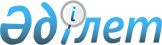 О внесении изменений в постановление Правительства Республики Казахстан от 25 февраля 2003 года № 202 "О создании Совета по экономической политике"
					
			Утративший силу
			
			
		
					Постановление Правительства Республики Казахстан от 15 августа 2014 года № 934. Утратило силу постановлением Правительства Республики Казахстан от 3 мая 2016 года № 265      Сноска. Утратило силу постановлением Правительства РК от 03.05.2016 № 265.      Правительство Республики Казахстан ПОСТАНОВЛЯЕТ:



      1. Внести в постановление Правительства Республики Казахстан от 25 февраля 2003 года № 202 «О создании Совета по экономической политике» (САПП Республики Казахстан, 2003 г., № 9, ст. 101) следующие изменения:



      1) подпункт 1) пункта 2 изложить в следующей редакции:

      «1) Должностной состав Совета по экономической политике;»;



      2) состав Совета по экономической политике, утвержденный указанным постановлением, изложить в новой редакции согласно приложению к настоящему постановлению;



      3) в Положении о Совете по экономической политике, утвержденном указанным постановлением, пункт 15 изложить в следующей редакции:

      «15. Рабочим органом СЭП является Министерство национальной экономики Республики Казахстан.».



      2. Настоящее постановление вводится в действие со дня его подписания.      Премьер-Министр

      Республики Казахстан                       К. Масимов

Приложение       

к постановлению Правительства

Республики Казахстан   

от 15 августа 2014 года

№ 934          Утвержден        

постановлением Правительства

Республики Казахстан 

от 25 февраля 2003 года

№ 202           Должностной состав Совета по экономической политике      Премьер-Министр Республики Казахстан, председатель

      Первый заместитель Премьер-Министра Республики Казахстан, заместитель председателя

      вице-министр национальной экономики Республики Казахстан, секретарь Члены Совета:      Заместитель Премьер-Министра Республики Казахстан

      Министр финансов Республики Казахстан

      Министр по инвестициям и развитию Республики Казахстан

      Председатель Национального Банка Республики Казахстан (по согласованию)

      Помощник Президента Республики Казахстан (по согласованию)

      Министр национальной экономики Республики Казахстан

      Руководитель Канцелярии Премьер-Министра Республики Казахстан

      Председатель правления акционерного общества «Фонд национального благосостояния «Самрук-Казына» (по согласованию)
					© 2012. РГП на ПХВ «Институт законодательства и правовой информации Республики Казахстан» Министерства юстиции Республики Казахстан
				